П О С Т А Н О В Л Е Н И Е	В соответствии с Положением о наградах и почетных званиях Петропавловск-Камчатского городского округа от 24.07.2008 № 51-нд,     Решением Городской Думы Петропавловск-Камчатского городского округа от 01.06.2011 № 395-нд «О представительских расходах и расходах, связанных с приобретением подарочной и сувенирной продукции в Городской Думе Петропавловск-Камчатского городского округа»,     ПОСТАНОВЛЯЮ:за многолетний добросовестный труд в системе образования, высокий уровень профессионализма, большой личный вклад в организацию и совершенствование образовательного процесса и в честь 60-летия со дня рождения  наградить Почетной грамотой Главы Петропавловск-Камчатского городского округа (в рамке) и Беловой Ольге Михайловне учителю технологии, муниципального автономного общеобразовательного учреждения «Средняя общеобразовательная школа № 33 с углублённым изучением отдельных предметов» Петропавловск-Камчатского городского округа.        ГлаваПетропавловск-Камчатскогогородского округа                                                                           К.Г. Слыщенко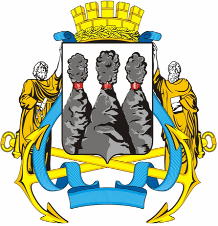 ГЛАВАПЕТРОПАВЛОВСК-КАМЧАТСКОГОГОРОДСКОГО ОКРУГА20 сентября 2013 г. № 128О награждении Почетной грамотой Главы Петропавловск-Камчатского городского округа Беловой О.М.